                            بسم الله الرحمن الرحيمالمملكة العربية السعودية                         جامعة الملك سعود  كلية العلوم                                         قسم علم الحيواناسم المقرر: التصنيف (305 حين).              نوع ألاختبار: نهائيالفصل الدراسي: الثاني                        العام الدراسي: 38/1439هـس1 – فسّر رموز معادلة الانحراف المعياري التالية.وماهي أهمية دراستها في علم التصنيف الحديث ؟      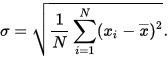 س2:   أ كمل كل فراغ من الفراغات التالية بما يناسبه:-1 – النمط .......... نمط اختاره المصنف عند فقد او تلف نمطه الأوحد.2- تصنّف الطوائف المشتركة في السلف في............واحدة، بينما الرتب المتقاربة والمتناسقة تصنَف  في ................ واحدة.3 – يعتمد التصنيف التقليدي على الوصف و............و..............4 – يرتكز التصنيف الجزيئي على الحزم ...........وحمضي..........و........ النووين، 5 – نظام التسمية الثنائية نظام يطلق على الوحدات التصنيفية .......و........ فيما عدا .............6 – المؤلف هو اول من وصف .......... والاسم المعتمد للنوع هو ........ اسم اطلق علية.7 – نمط النوع ........ والجنس .......... والعائلة ................س3 – لكل نوع بعد تصنيفه بطاقة لنمطه الاوحد ترفق به في المتاحف... ماهى عناصرها الأساسية ؟س4 – عدد الممالك الاحيائية حسب تصنيف (Whittaker) باللغتين العربية والانجليزية.س5 – ماهو الفرق بين كل من :الاسم المشترك/ الاسم المرادفتشابه النسق/ التناظرPhenetics/Cladisticsس6–   ماهى الشروط العامة الواجب مراعاتها عند تسمية النوع الحيواني الجديد ؟س7 –  ضلل الفقرة التي تدل على الإجابة الصحيحة.1 – يتألف فوق النوع  وحيد الشعبة من أنواع. (أ )- متباعدة    (ب )- متواطنة     ( جـ) - مستترة     (د )– متماثلة2 – النمط المختار عند تسمية نوع جديد هوالنمط(أ )– الاوحد     (ب)- المرافق   (جـ) - المنتخب     (د)- الحديث3 – تعود أنواع الأصل المشترك القريب الى(أ )– جنس واحد (ب ) – نوع واحد (جـ )- نويع واحد (د ) – عائلة واحدة4 – يدل (Hominidae) على :(أ )- عائلة      (ب)- رتبة     (جـ )- نويع      (د )– تحت عائلة5 – يدل (Homininae) على :(أ )- عائلة    (ب) - رتبة    (جـ) - تحت عائلة        (د )- نويع6 – يدل الرمز(Dx-9) على ان الزعنفة الظهرية بها اشواك(أ )- 6        (ب)-  10      (جـ) - 9         (د )- 47 – اذا تساوى نوعين مختلفين بعدد الكروموسومات نفرق بينهما بنسبة:(أ )– p/q    (ب )– q/p     (جـ) - c/q     (د )– a/q8 – أحد الاختلافات التالية غير مرتبط بالعوامل الوراثية(أ )- مرضي     (ب )– غير متناسق    (جـ )- لوني    (د )– بين شقي.9 – الجزء المعتمد من الموسوعة الطبيعية لنيوس هو الجزء :(أ )- الثامن   (ب)- العاشر     (جـ )- التاسع         (د)- السابع10 – التاريخ المعتمد في التسمية العلمية هو:(أ) – 1/1/1758    (ب )– 1/1/1759)(جـ )- 1/1/1757 (د )– 1/1/1760س8 – أكتب(ص) إذا كانت الإجابة صحيحة و(خ) اذا كانت غير ذلك.1 – النويعات هي عناصر جغرافية مختلفة من نفس النوع (    )2 – الأنواع المستترة متقاربة ومتزاوجة ومنتجة لذرية خصبة (    )3 – العائلات المتقاربة تضم رتبة واحدة (         )4 – من مسلمات التصنيف عدم إختلاف اسماء الرتب (    )5-  القطع المركزية في جميع كروموسومات الأنواع الحيوانية متساوية (     )6 – المناعة عبارة عن علاقة بين الاجسام المضادة ومولداتها(      ) 7 – لايرفض الاسم العلمي للحيوانات لتطابقه مع غيرها(      )8- يكتب اسم  الجنيس ثنائيا (      )س9- ماهى العناوين الريسة التي يجب ان يشملها البحث التصنيفي لكي يقبل للنشر في المجلات المتخصصة ؟ واذكر باختصار مايجب ان يحتويه كل عنوان.س10- عرٍّف الميكانيكية العازلة .. وماهى اهميتها.. وماهى وسائلها الاساسية .. مثٍّل لكل وسيلة بمثال واحد فقط.س11- تحدث عن النوع الاحيائي من حيث :تعريفهتطبيقه على الانواع غير المتزاوجة جنسياتطبيقه على التنوع التشعبيس12- عدد فقط اختلافات افراد النوع الواحد الاساسية ومثٍّل لكل نوع.س13- اكمل الجدول التالي:س14 – تحدث المؤلف KAPORE  في كتابه  تصنيف الحيوان 2001م عن اهمية التصنيف –         صف باختصار ماتم الحديث عنه ؟الخصائصيحدث انتاج ذرية خصبةلاتنتج ذرية خصبةتشابهات ظاهرية1 – تعيش في موطن واحد2 – تعيش في مواطن مختلفة1 :----------------------2   :---------------------1:-----------------------2: ----------------------إختلافات ظاهرية1 – تعيش في موطن واحد2 – تعيش في مواطن مختلفة1 : ----------------------2 : ----------------------1: ----------------------2 : ---------------------